香港交易及結算所有限公司及香港聯合交易所有限公司對本公告之內容概不負責，對其準確性或完整性亦不發表任何聲明，並明確表示概不就因本公告全部或任何部分內容而產生或因倚賴該等內容而引致之任何損失承擔任何責任。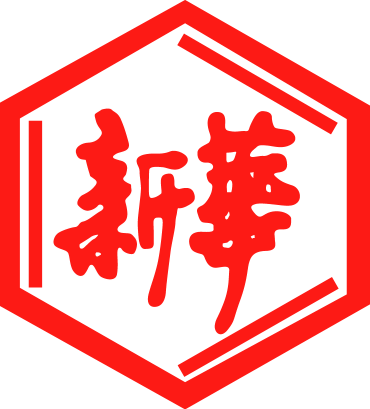 山東新華製藥股份有限公司Shandong Xinhua Pharmaceutical Company Limited（於中華人民共和國註冊成立之股份有限公司）（股份編號：0719）內幕消息控股股東增持股份本公告乃山東新華製藥股份有限公司（「本公司」）根據上市規則第13.09條及證券及期貨條例（香港法例第571章）第XIVA部內幕消息條文(定義見上市規則)作出。於2019年5月21日，本公司獲華魯投資發展有限公司（「華魯投資」）通知，華魯投資已通過深圳證券交易所交易系統競價買入方式增持若干A股股份（「本次增持」）。華魯投資為本公司控股股東華魯控股集團有限公司（「華魯控股」）的全資子公司。現將有關情況公告如下：本次增持情況2019年5月21日，華魯投資通過深圳證券交易所交易系統以均價約人民幣7.35元/股的價格增持本公司A股股份共計197,600股，分別佔本公司已發行A股股份總數的約0.05%和已發行股份總數的約0.03% ，增持總金額約為人民幣1,451,795元。本次增持前，華魯控股直接持有本公司204,864,092股A股股份，約佔本公司已發行A股股份總數的約47.99%和已發行股份總數的約32.94%，另外通過間接控股子公司維斌有限公司持有本公司H股17,791,800股，約佔本公司已發行總股份的2.86%。華魯控股(包括其下屬公司)合併持有本公司股份222,655,892股，約佔本公司已發行總股份的35.80%。本次增持後，華魯控股（包括其下屬公司）合併持有本公司205,061,692股A股股份，分別佔本公司已發行A股股份總數的約48.04%和已發行股份總數的約32.97%。後續增持計劃華魯控股擬於2019年5月21日起的6個月內繼續通過二級市場增持本公司股份，累計不超過本公司已發行總股份1% (含本次已增持股份）。三、本次增持符合《中華人民共和國證券法》等法律法規、部門規章及深圳證券交易所、香港聯合交易所有限公司業務規則等有關規定。四、華魯控股及其一致行動人承諾，在增持實施期間及法定期限內不減持所持有的本公司股份。五、本公司將持續關注控股股東繼續增持本公司股份的有關情況，並將根據相關規定及時履行信息披露義務。承董事會命山東新華製藥股份有限公司張代銘董事長2019年5月21日中國淄博於本公告日期，本公司董事會之成員如下：執行董事非執行董事獨立非執行董事張代銘先生（董事長）任福龍先生李文明先生杜德平先生徐列先生杜冠華先生盧華威先生